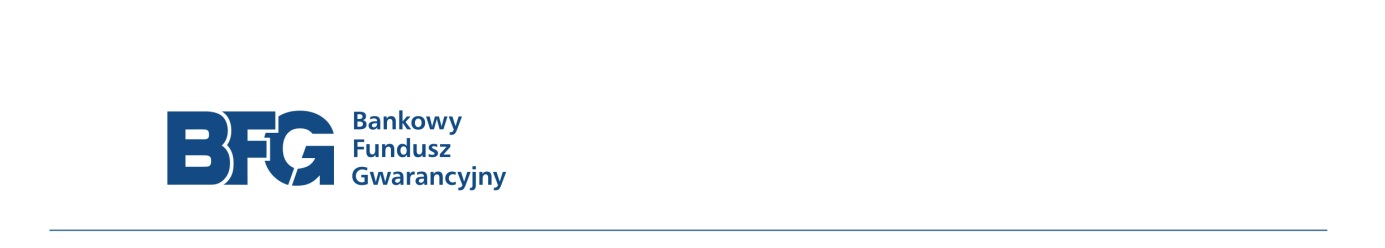 Załącznik Nr 3 do SWZOznaczenie sprawy: DAZ/ZP/6/2023……………………. , dnia ……………………. r.Formularz OfertyWykonawcaOFERTA dla Bankowego Funduszu Gwarancyjnegoul. ks. I. J. Skorupki 400-546 Warszawa OŚWIADCZENIA dla postepowania pn. „Zakup fabrycznie nowych samochodów osobowych w podziale na trzy części” - części 1 – zakup samochodu klasy Minibus (jeden samochód). W odpowiedzi na ogłoszenie o zamówieniu na Zakup fabrycznie nowych samochodów osobowych w podziale na trzy części – Część 1 – zakup samochodu klasy Minibus (jeden samochód), składamy niniejszą ofertę oświadczając, że:do przedmiotowych dokumentów, w tym zwłaszcza do opisu przedmiotu zamówienia i projektowanych postanowień umowy,  nie wnoszę żadnych zastrzeżeń i akceptuję je w pełni,w przypadku wyboru mojej oferty w danej części zobowiązuję się do zrealizowania przedmiotu zamówienia, zgodnie z warunkami zapisanymi w SWZ,uzyskaliśmy wszelkie niezbędne informacje do przygotowania oferty i wykonania zamówienia,w cenie oferty na daną część zostały uwzgędnione wszystkie koszty wykonania zamówienia,w przypadku wyboru mojej oferty w danej części zobowiązuję się do zawarcia umowy w miejscu i terminie określonym przez Zamawiającego,uważamy się za związanych niniejszą ofertą przez okres wskazany w SWZ,Oświadczamy, że akceptujemy warunki płatności za wykonanie zamówienia określone w SWZ i projektowanych postanowieniach umowy,zapoznaliśmy się z projektowanymi postanowieniami umowy dla danej części, które są integralną częścią SWZ i akceptujemy je bez zastrzeżeń oraz zobowiązujemy się w przypadku wyboru naszej oferty do zawarcia umowy na określonych w nich przez Zamawiającego warunkach, w miejscu i terminie przez niego wyznaczonym wybór niniejszej oferty:	NIE prowadzi do powstania u Zamawiającego obowiązku podatkowego zgodnie z przepisami o podatku od towarów i usług;2	prowadzi do powstania u Zamawiającego obowiązku podatkowego zgodnie z przepisami o podatku od towarów i usług i wskazujemy poniżej nazwę (rodzaj) towaru lub usługi, których dostawa lub świadczenie będzie prowadzić do jego powstania oraz wskazujemy ich wartość bez kwoty podatku:Zamówienie zrealizujemy:2	BEZ udziału podwykonawców;2	z udziałem niżej wskazanych podwykonawców, jeśli są już znani:Następujące podmiotowe środki dowodowe można uzyskać za pomocą bezpłatnych i ogólnodostępnych baz danych:Nr rachunku bankowego, na który należy zwrócić wadium wniesione w pieniądzu:Zgodnie z art. 117 ust 4 ustawy Pzp wypełniają wyłącznie Wykonawcy wspólnie ubiegających się o udzielenie zamówienia: Zakres zamówienia realizowany przez poszczególnych Wykonawców:Oświadczamy, że informacje i dokumenty stanowiące tajemnicę przedsiębiorstwa 
w rozumieniu przepisów ustawy o zwalczaniu nieuczciwej konkurencji zostały złożone w osobnym pliku wraz z jednoczesnym zaznaczeniem, że jest to tajemnica przedsiębiorstwa. Pozostałe dokumenty niniejszej oferty oraz załączniki do niej są jawne i nie zawierają informacji stanowiących tajemnicę przedsiębiorstwa.Oświadczam, że wypełniłem obowiązki informacyjne przewidziane w art. 13 lub art. 14 RODO wobec osób fizycznych, od których dane osobowe bezpośrednio lub pośrednio pozyskałem w celu ubiegania się o udzielenie zamówienia publicznego w niniejszym postępowaniuoświadczam, że cena zawiera wszelkie koszty jakie Wykonawca poniesie w związku z realizacją zamówienia,gwarantuję wykonanie niniejszego zamówienia zgodnie z treścią SWZ,Oferujemy udzielenie gwarancji mechanicznej o której mowa w § 4 ust. 1 pkt 1 załącznika nr 2 do SWZ (PPU) na okres:  24 miesięczny od daty podpisania protokołu odbioru ostatecznego danego samochodu;  5 36 miesięczny od daty podpisania protokołu odbioru ostatecznego danego samochodu; 5 48 miesięczny od daty podpisania protokołu odbioru ostatecznego danego samochodu; Oferujemy dostawę samochodu/samochodów* w terminie:  do 12 miesięcy od dnia podpisania umowy 6 do 10 miesięcy od dnia podpisania umowy 6 do 8 miesięcy od dnia podpisania umowy 6 do 6 miesięcy od dnia podpisania umowy 6 do 4 miesięcy od dnia podpisania umowy Oferujemy wykonanie przedmiotu zamówienia, zgodnie z warunkami zawartymi w SWZ, za cenę jak niżej:Oferujemy następujące parametry samochodu: ** proszę uzupełnić dane.Wraz z ofertą składamy następujące oświadczenia i dokumenty:……………..……………..OŚWIADCZENIA dla postepowania pn. „Zakup fabrycznie nowych samochodów osobowych w podziale na trzy części” - części 2 – zakup samochodu klasy klasy D (jeden samochód). W odpowiedzi na ogłoszenie o zamówieniu na Zakup fabrycznie nowych samochodów osobowych w podziale na trzy części – Część 2 – zakup samochodu klasy D (jeden samochód), składamy niniejszą ofertę oświadczając, że:do przedmiotowych dokumentów, w tym zwłaszcza do opisu przedmiotu zamówienia i projektowanych postanowień umowy,  nie wnoszę żadnych zastrzeżeń i akceptuję je w pełni,w przypadku wyboru mojej oferty w danej części zobowiązuję się do zrealizowania przedmiotu zamówienia, zgodnie z warunkami zapisanymi w SWZ,uzyskaliśmy wszelkie niezbędne informacje do przygotowania oferty i wykonania zamówienia,w cenie oferty na daną część zostały uwzgędnione wszystkie koszty wykonania zamówienia,w przypadku wyboru mojej oferty w danej części zobowiązuję się do zawarcia umowy w miejscu i terminie określonym przez Zamawiającego,uważamy się za związanych niniejszą ofertą przez okres wskazany w SWZ,Oświadczamy, że akceptujemy warunki płatności za wykonanie zamówienia określone w SWZ i projektowanych postanowieniach umowy,zapoznaliśmy się z projektowanymi postanowieniami umowy dla danej części, które są integralną częścią SWZ i akceptujemy je bez zastrzeżeń oraz zobowiązujemy się w przypadku wyboru naszej oferty do zawarcia umowy na określonych w nich przez Zamawiającego warunkach, w miejscu i terminie przez niego wyznaczonym wybór niniejszej oferty:	NIE prowadzi do powstania u Zamawiającego obowiązku podatkowego zgodnie z przepisami o podatku od towarów i usług;2	prowadzi do powstania u Zamawiającego obowiązku podatkowego zgodnie z przepisami o podatku od towarów i usług i wskazujemy poniżej nazwę (rodzaj) towaru lub usługi, których dostawa lub świadczenie będzie prowadzić do jego powstania oraz wskazujemy ich wartość bez kwoty podatku:Zamówienie zrealizujemy:2	BEZ udziału podwykonawców;2	z udziałem niżej wskazanych podwykonawców, jeśli są już znani:Następujące podmiotowe środki dowodowe można uzyskać za pomocą bezpłatnych i ogólnodostępnych baz danych:Nr rachunku bankowego, na który należy zwrócić wadium wniesione w pieniądzu:Zgodnie z art. 117 ust 4 ustawy Pzp wypełniają wyłącznie Wykonawcy wspólnie ubiegających się o udzielenie zamówienia: Zakres zamówienia realizowany przez poszczególnych Wykonawców:Oświadczamy, że informacje i dokumenty stanowiące tajemnicę przedsiębiorstwa 
w rozumieniu przepisów ustawy o zwalczaniu nieuczciwej konkurencji zostały złożone w osobnym pliku wraz z jednoczesnym zaznaczeniem, że jest to tajemnica przedsiębiorstwa. Pozostałe dokumenty niniejszej oferty oraz załączniki do niej są jawne i nie zawierają informacji stanowiących tajemnicę przedsiębiorstwa.Oświadczam, że wypełniłem obowiązki informacyjne przewidziane w art. 13 lub art. 14 RODO wobec osób fizycznych, od których dane osobowe bezpośrednio lub pośrednio pozyskałem w celu ubiegania się o udzielenie zamówienia publicznego w niniejszym postępowaniuoświadczam, że cena zawiera wszelkie koszty jakie Wykonawca poniesie w związku z realizacją zamówienia,gwarantuję wykonanie niniejszego zamówienia zgodnie z treścią SWZ,Oferujemy udzielenie gwarancji mechanicznej o której mowa w § 4 ust. 1 pkt 1 załącznika nr 2 do SWZ (PPU) na okres:  24 miesięczny od daty podpisania protokołu odbioru ostatecznego danego samochodu;  10 36 miesięczny od daty podpisania protokołu odbioru ostatecznego danego samochodu; 10 48 miesięczny od daty podpisania protokołu odbioru ostatecznego danego samochodu; Oferujemy dostawę samochodu/samochodów* w terminie:  do 12 miesięcy od dnia podpisania umowy 11 do 10 miesięcy od dnia podpisania umowy 11 do 8 miesięcy od dnia podpisania umowy 11 do 6 miesięcy od dnia podpisania umowy 11 do 4 miesięcy od dnia podpisania umowy Oferujemy wykonanie przedmiotu zamówienia, zgodnie z warunkami zawartymi w SWZ, za cenę jak niżej:Oferujemy następujące parametry samochodu: ** proszę uzupełnić dane.Wraz z ofertą składamy następujące oświadczenia i dokumenty:……………..……………..OŚWIADCZENIA dla postepowania pn. „Zakup fabrycznie nowych samochodów osobowych w podziale na trzy części” - części 3 – zakup klasy D Premium (jeden samochód plus jeden z możliwością zakupu w związku z prawem opcji). W odpowiedzi na ogłoszenie o zamówieniu na Zakup fabrycznie nowych samochodów osobowych w podziale na tzry części – Część 3 – zakup samochodu klasy D Premium (jeden samochód plus jeden z możliwością zakupu w związku z prawem opcji), składamy niniejszą ofertę oświadczając, że:do przedmiotowych dokumentów, w tym zwłaszcza do opisu przedmiotu zamówienia i projektowanych postanowień umowy,  nie wnoszę żadnych zastrzeżeń i akceptuję je w pełni,w przypadku wyboru mojej oferty w danej części zobowiązuję się do zrealizowania przedmiotu zamówienia, zgodnie z warunkami zapisanymi w SWZ,uzyskaliśmy wszelkie niezbędne informacje do przygotowania oferty i wykonania zamówienia,w cenie oferty na daną część zostały uwzgędnione wszystkie koszty wykonania zamówienia,w przypadku wyboru mojej oferty w danej części zobowiązuję się do zawarcia umowy w miejscu i terminie określonym przez Zamawiającego,uważamy się za związanych niniejszą ofertą przez okres wskazany w SWZ,Oświadczamy, że akceptujemy warunki płatności za wykonanie zamówienia określone w SWZ i projektowanych postanowieniach umowy,zapoznaliśmy się z projektowanymi postanowieniami umowy dla danej części, które są integralną częścią SWZ i akceptujemy je bez zastrzeżeń oraz zobowiązujemy się w przypadku wyboru naszej oferty do zawarcia umowy na określonych w nich przez Zamawiającego warunkach, w miejscu i terminie przez niego wyznaczonym wybór niniejszej oferty:	NIE prowadzi do powstania u Zamawiającego obowiązku podatkowego zgodnie z przepisami o podatku od towarów i usług;2	prowadzi do powstania u Zamawiającego obowiązku podatkowego zgodnie z przepisami o podatku od towarów i usług i wskazujemy poniżej nazwę (rodzaj) towaru lub usługi, których dostawa lub świadczenie będzie prowadzić do jego powstania oraz wskazujemy ich wartość bez kwoty podatku:Zamówienie zrealizujemy:2	BEZ udziału podwykonawców;2	z udziałem niżej wskazanych podwykonawców, jeśli są już znani:Następujące podmiotowe środki dowodowe można uzyskać za pomocą bezpłatnych i ogólnodostępnych baz danych:Nr rachunku bankowego, na który należy zwrócić wadium wniesione w pieniądzu:Zgodnie z art. 117 ust 4 ustawy Pzp wypełniają wyłącznie Wykonawcy wspólnie ubiegających się o udzielenie zamówienia: Zakres zamówienia realizowany przez poszczególnych Wykonawców:Oświadczamy, że informacje i dokumenty stanowiące tajemnicę przedsiębiorstwa 
w rozumieniu przepisów ustawy o zwalczaniu nieuczciwej konkurencji zostały złożone w osobnym pliku wraz z jednoczesnym zaznaczeniem, że jest to tajemnica przedsiębiorstwa. Pozostałe dokumenty niniejszej oferty oraz załączniki do niej są jawne i nie zawierają informacji stanowiących tajemnicę przedsiębiorstwa.Oświadczam, że wypełniłem obowiązki informacyjne przewidziane w art. 13 lub art. 14 RODO wobec osób fizycznych, od których dane osobowe bezpośrednio lub pośrednio pozyskałem w celu ubiegania się o udzielenie zamówienia publicznego w niniejszym postępowaniuoświadczam, że cena zawiera wszelkie koszty jakie Wykonawca poniesie w związku z realizacją zamówienia,gwarantuję wykonanie niniejszego zamówienia zgodnie z treścią SWZ,Oferujemy udzielenie gwarancji mechanicznej o której mowa w § 4 ust. 1 pkt 1 załącznika nr 2 do SWZ (PPU) na okres:  24 miesięczny od daty podpisania protokołu odbioru ostatecznego danego samochodu;  15 36 miesięczny od daty podpisania protokołu odbioru ostatecznego danego samochodu; 15 48 miesięczny od daty podpisania protokołu odbioru ostatecznego danego samochodu; Oferujemy dostawę samochodu/samochodów* w terminie:  do 12 miesięcy od dnia podpisania umowy 16 do 10 miesięcy od dnia podpisania umowy 16 do 8 miesięcy od dnia podpisania umowy 16 do 6 miesięcy od dnia podpisania umowy 16 do 4 miesięcy od dnia podpisania umowy Oferujemy wykonanie przedmiotu zamówienia, zgodnie z warunkami zawartymi w SWZ, za cenę jak niżej:Oferujemy następujące parametry samochodu: ** proszę uzupełnić dane.Wraz z ofertą składamy następujące oświadczenia i dokumenty:……………..……………..Instrukcja wypełniania: stosować się do przypisów i wypełnić we wszystkich wykropkowanych miejscach, jeżeli dotyczy.Dokument należy podpisać kwalifikowanym podpisem elektronicznym, 
Pełna nazwa i adres Wykonawcy/ów:Numer VAT, jeżeli dotyczy:Jeżeli numer VAT nie ma zastosowania, proszę podać inny krajowy numer identyfikacyjny, jeżeli jest wymagany i ma zastosowanie.Adres pocztowy: Osoba lub osoby wyznaczone do kontaktów:Telefon:Adres e-mail:Adres skrytki na ePUAP:Adres strony internetowej Wykonawcy/ów:Rodzaj wykonawcy:Należy wskazać odpowiednio: mikroprzedsiębiorstwo, małe przedsiębiorstwo, średnie przedsiębiorstwo, jednoosobowa działalność gospodarcza, osoba fizyczna nieprowadząca działalności gospodarczej, inny rodzajlp.Nazwa (rodzaj)Wartość bez kwoty podatku1.…Lp.Firma podwykonawcyCzęść zamówienia, której wykonanie zostanie powierzone podwykonawcy1.…lp.Nazwa dokumentuAdres strony internetowej1.…Nr rachunku_________________________________________________________lp.Nazwa dokumentuUprawnienia poszczególnych Wykonawców i wskazanie usługi, która zostanie wykonana przez poszczególnych Wykonawców1.…Wynagrodzenie netto(PLN)Stawka VAT(% lub zw.)Wynagrodzenie brutto(PLN)_____________ zł (słownie: ________)____%_____________ zł (słownie: ________)Lp.Część 1 postępowania – samochód klasy Minibus (jeden samochód)Proszę uzupełnićDane ogólneDane ogólneDane ogólneMarka: ____________**Marka: ____________**Model: _____________**Model: _____________**Rok produkcji: ________**Rok produkcji: ________**Siedmioosobowy samochód typu VANSpełnia/Nie spełniaKolor ___________**Kolor ___________**Pojazd przeznaczony do ruchu prawostronnegoSpełnia/Nie spełniaWymiary zewnętrzne bagażnikWymiary zewnętrzne bagażnikWymiary zewnętrzne bagażnikDługość _________** mm, szerokość bez lusterek _______** mm, wysokość ______**mmDługość _________** mm, szerokość bez lusterek _______** mm, wysokość ______**mmRozstaw osi minimalny: ______ mmRozstaw osi minimalny: ______ mmDługość podłogi bagażnika za pierwszym rzędem foteli ______**mm, długość podłogi bagażnika za trzecim rzędem foteli _______** mm, szerokość bagażnika __________**mmDługość podłogi bagażnika za pierwszym rzędem foteli ______**mm, długość podłogi bagażnika za trzecim rzędem foteli _______** mm, szerokość bagażnika __________**mmSilnik, skrzynia biegów, zbiornik paliwa Silnik, skrzynia biegów, zbiornik paliwa Silnik, skrzynia biegów, zbiornik paliwa Silnik benzynowy z turbodoładowaniemSpełnia/Nie spełniaPojemność skokowa silnika _____** cm3Pojemność skokowa silnika _____** cm3Moc silnika minimum: _______** KMMoc silnika minimum: _______** KMSkrzynia biegów automatyczna co najmniej 7 biegowaSpełnia/Nie spełniaPojemność zbiornika paliwa _____** litrówPojemność zbiornika paliwa _____** litrówPromień skrętu _____** mPromień skrętu _____** mWyposażenieWyposażenieSystem zapobiegający blokowaniu kół podczas hamowaniaSpełnia/Nie spełniaSystem kontroli trakcjiSpełnia/Nie spełniaPoduszki powietrzne kierowcy i pasażera, boczne poduszki powietrzne z przodu, kurtyny powietrzne, poduszka powietrzna chroniąca kolana kierowcy.Spełnia/Nie spełniaTempomatSpełnia/Nie spełniaCzujnik kontroli ciśnienia w ogumieniuSpełnia/Nie spełniaPrzednie światła przeciwmgłoweSpełnia/Nie spełniaReflektory w technologii LED oraz światła do jazdy dziennej typu LEDSpełnia/Nie spełniaŚwiatła do jazdy dziennej z automatycznym sterowaniem reflektoramiSpełnia/Nie spełniaSystem dźwiękowy informujący o niezapiętych pasach bezpieczeństwaSpełnia/Nie spełniaKoło zapasowe (Zamawiający dopuszcza koło zapasowe typu „dojazdowego” niepełnowymiarowe) wraz z zestawem narzędzi do zmiany kołaSpełnia/Nie spełniaFabryczne czujniki parkowania tyłSpełnia/Nie spełniaSiedem pojedynczych foteli przesuwanychSpełnia/Nie spełniaAsystent utrzymania pasa ruchuSpełnia/Nie spełniaKlimatyzacja z dodatkowym sterowaniem i listwami nawiewów w przestrzeni pasażerskiej, co najmniej trzystrefowaSpełnia/Nie spełniaDrzwi boczne przesuwne po lewej i prawej stronie przestrzeni pasażerskiejSpełnia/Nie spełniaKlapa tylna z oknemSpełnia/Nie spełniaSzyba przednia termoizolacyjnaSpełnia/Nie spełniaObręcze ze stopu aluminium co najmniej 16 caliSpełnia/Nie spełniaSystem powiadamiania ratunkowegoSpełnia/Nie spełniaKierownica multifunkcyjna skórzanaSpełnia/Nie spełniaLampy tylne wykonane w technologii LEDSpełnia/Nie spełniaLusterko wsteczne wewnętrzneSpełnia/Nie spełniaBrak przegrody przestrzeni bagażowej Spełnia/Nie spełniaTapicerka siedzeń materiałowa w ciemnym odcieniu. Zamawiający nie dopuszcza tapicerkiskórzanej ani skóropodobnej. Podsufitka materiałowa oraz wnętrze przestrzenipasażerskiej standardowo wykończoneSpełnia/Nie spełniaCo najmniej 8 głośnikówSpełnia/Nie spełniaCo najmniej przewodowy system dla Apple CarPlay i Android AutoSpełnia/Nie spełniaRadio z kolorowym wyświetlaczem, Bluetooth i wejściem USBSpełnia/Nie spełniaCentralny zamek z systemem bez kluczykowej możliwości uruchomienia samochodu, 2 kluczyki z pilotem zdalnego sterowaniaSpełnia/Nie spełniaCzujnik zmęczenia kierowcySpełnia/Nie spełniaCyfrowe zegary z personalizowanym wyświetlaczemSpełnia/Nie spełnialp.Nazwa (rodzaj)Wartość bez kwoty podatku1.…Lp.Firma podwykonawcyCzęść zamówienia, której wykonanie zostanie powierzone podwykonawcy1.…lp.Nazwa dokumentuAdres strony internetowej1.…Nr rachunku_________________________________________________________lp.Nazwa dokumentuUprawnienia poszczególnych Wykonawców i wskazanie usługi, która zostanie wykonana przez poszczególnych Wykonawców1.…Wynagrodzenie netto(PLN)Stawka VAT(% lub zw.)Wynagrodzenie brutto(PLN)_____________ zł (słownie: ________)____%_____________ zł (słownie: ________)Lp.Część 2 postępowania – samochody klasy D (jeden samochód)Proszę uzupełnićDane ogólneDane ogólneDane ogólneMarka: ____________**Marka: ____________**Model: _____________**Model: _____________**Rok produkcji: ________**Rok produkcji: ________**Nadwozie typu sedan lub liftback, 5 - drzwiowySpełnia/Nie spełniaKolor: ____________**Kolor: ____________**Pojazd przeznaczony do ruchu prawostronnegoSpełnia/Nie spełniaWymiary zewnętrzne bagażnikWymiary zewnętrzne bagażnikWymiary zewnętrzne bagażnikDługość całkowita _____** mm, szerokość ____** mmDługość całkowita _____** mm, szerokość ____** mmRozstaw osi _______** mmRozstaw osi _______** mmPojemność bagażnika ________** litrów przy rozłożonych siedzeniach Pojemność bagażnika ________** litrów przy rozłożonych siedzeniach Silnik, skrzynia biegów, zbiornik paliwa Silnik, skrzynia biegów, zbiornik paliwa Silnik, skrzynia biegów, zbiornik paliwa Silnik benzynowy z turbodoładowaniemSpełnia/Nie spełniaPojemność skokowa silnika ________** cm3Pojemność skokowa silnika ________** cm3Moc silnika: _____** KMMoc silnika: _____** KMSkrzynia biegów automatyczna co najmniej 7 biegowaSpełnia/Nie spełniaPojemność zbiornika paliwa ________** litrówPojemność zbiornika paliwa ________** litrówNapęd na cztery koła/na obie osie Spełnia/Nie spełniaWyposażenieWyposażenieWyposażenieSystem zapobiegający blokowaniu kół podczas hamowaniaSpełnia/Nie spełniaElektroniczny układ stabilizacji toru jazdySpełnia/Nie spełniaPoduszki powietrzne czołowe pasażera i kierowcy, boczne poduszki powietrzne z przodu, kurtyny powietrzne, poduszka powietrzna chroniąca kolana kierowcy, boczne poduszki powietrzne dla zewnętrznych miejsc tylnej kanapy, możliwość dezaktywacji poduszki bezpieczeństwa pasażera z przoduSpełnia/Nie spełniaTempomatSpełnia/Nie spełniaCzujnik kontroli ciśnienia w ogumieniuSpełnia/Nie spełniaReflektory główne w technologii LEDSpełnia/Nie spełniaPrzednie światła przeciwmgłoweSpełnia/Nie spełniaŚwiatła dzienne w technologii LED, spryskiwacze reflektorów przednich, automatyczne światła przednieSpełnia/Nie spełniaTylne światła LEDSpełnia/Nie spełniaSystem dźwiękowy informujący o niezapiętych pasach bezpieczeństwaSpełnia/Nie spełniaKoło zapasowe (Zamawiający dopuszcza koło zapasowe typu „dojazdowego” niepełnowymiarowe) wraz z zestawem narzędzi do zmiany kołaSpełnia/Nie spełniaFabryczny zamek centralny i alarm ze sterowaniem przy pomocy fabrycznego kluczyka z wbudowanym pilotemSpełnia/Nie spełniaElektrycznie sterowany fotel kierowcy z funkcją pamięci, elektrycznie sterowany fotel pasażera oraz elektryczna regulacja odcinka lędźwiowego w przednich fotelach, fotele przednie podgrzewaneSpełnia/Nie spełniaSystem bez kluczykowego uruchamiania i wyłączenia samochodu. Funkcja Auto-StartStopSpełnia/Nie spełniaDźwiękoszczelne przednie szyby boczne (wraz z ochroną przeciwsłoneczną), szyby tylne boczne i szyba tylna dodatkowo przyciemnianeSpełnia/Nie spełniaWielofunkcyjna kierownica obszyta skórą ze sterowaniem radiem i telefonem. Regulacja kolumny kierownicy w 2 płaszczyznach. Wspomaganie układu kierowniczego.Spełnia/Nie spełniaGniazdo 12V, złącza USBSpełnia/Nie spełniaTapicerka siedzeń materiałowa w ciemnym odcieniu. Podsufitka materiałowa oraz wnętrze przestrzeni pasażerskiej standardowo wykończoneSpełnia/Nie spełniaKlimatyzacja automatyczna co najmniej 2-strefowaSpełnia/Nie spełniaLusterka zewnętrzne boczne: elektrycznie podgrzewane, składane, sterowane, automatycznie przyciemniane. Lusterko wewnętrzne/wsteczne automatycznie przyciemnianeSpełnia/Nie spełniaElektrycznie sterowane szyby z przodu i z tyłuSpełnia/Nie spełniaPodgrzewana tylna szybaSpełnia/Nie spełniaFelgi aluminiowe co najmniej 17 caloweSpełnia/Nie spełniaFabryczne dywaniki / wykładzina podłogi Spełnia/Nie spełniaRadio fabryczne z obsługą USB, MP3Spełnia/Nie spełniaWspółpraca telefonu komórkowego za pośrednictwem bluetooth oraz kabla z radiem fabrycznym z możliwością wyświetlania na ekranie funkcji telefonu tj.: nawigacja, kontakty telefoniczne itp.Spełnia/Nie spełniaFabryczne czujniki parkowania przód i tyłSpełnia/Nie spełniaKamera tył wspomagająca parkowanieSpełnia/Nie spełniaCzujnik deszczu dla wycieraczek przednich. Podgrzewanie dla dyszy spryskiwaczy szyby przedniejSpełnia/Nie spełniaOświetlenie przestrzenie bagażowejSpełnia/Nie spełniaSzyba przednia podgrzewanaSpełnia/Nie spełniaSystem weryfikacji martwego pola w lusterkach bocznychSpełnia/Nie spełniaFunkcja oświetlenia drogi do domu / docelowego miejsca kierowcy / użytkownikaSpełnia/Nie spełniaOświetlenie dla nóg z przodu i z tyłuSpełnia/Nie spełniaKolorowy wyświetlaczSpełnia/Nie spełniaPodłokietnik przód i tyłSpełnia/Nie spełniaSystem wykrywania zmęczenia kierowcySpełnia/Nie spełniaSystemy kontroli trakcji (ABS, ESP, ASR)Spełnia/Nie spełniaSystem wspomagający zachowanie bezpiecznego odstępu od auta poprzedzającego z awaryjnym hamowaniemSpełnia/Nie spełniaSystem wspomagający jazdę na wzniesieniu („pod górę”)Spełnia/Nie spełniaOtwieranie i zamykanie pojazdu bez użycia kluczykaSpełnia/Nie spełniaHamulec postojowy elektrycznySpełnia/Nie spełniaRozpoznawanie znaków drogowychSpełnia/Nie spełnialp.Nazwa (rodzaj)Wartość bez kwoty podatku1.…Lp.Firma podwykonawcyCzęść zamówienia, której wykonanie zostanie powierzone podwykonawcy1.…lp.Nazwa dokumentuAdres strony internetowej1.…Nr rachunku_________________________________________________________lp.Nazwa dokumentuUprawnienia poszczególnych Wykonawców i wskazanie usługi, która zostanie wykonana przez poszczególnych Wykonawców1.…Lp.Nazwa produktuCena jednostkowa netto(w PLN)Ilość(szt.)Wartość netto 
(w PLN)Stawka podatku VATWartość brutto 
(w PLN)IIIIIIIVVVIVII1.Samochód klasy D Premium w ramach zamówienia podstawowego…………….1…………….23%…………….2.Samochód klasy D Premium w ramach prawa opcji…………….1…………….23%…………….RAZEM – Cena oferty*RAZEM – Cena oferty*RAZEM – Cena oferty*RAZEM – Cena oferty*………….…………….…………….Lp.Część 3 postępowania – samochód klasy D Premium (jeden samochód plus jeden z możliwością zakupu w związku z prawem opcji)Część 3 postępowania – samochód klasy D Premium (jeden samochód plus jeden z możliwością zakupu w związku z prawem opcji)Część 3 postępowania – samochód klasy D Premium (jeden samochód plus jeden z możliwością zakupu w związku z prawem opcji)Proszę uzupełnićDane ogólneDane ogólneDane ogólneDane ogólneDane ogólneMarka: ____________**Marka: ____________**Marka: ____________**Marka: ____________**Model: _____________**Model: _____________**Model: _____________**Model: _____________**Rok produkcji: ________**Rok produkcji: ________**Rok produkcji: ________**Rok produkcji: ________**Nadwozie typu sedan Spełnia/Nie spełniaSpełnia/Nie spełniaLakier metalizowany w odcieniu czarnymSpełnia/Nie spełniaSpełnia/Nie spełniaPojazd przeznaczony do ruchu prawostronnegoSpełnia/Nie spełniaSpełnia/Nie spełniaWymiary zewnętrzne bagażnikWymiary zewnętrzne bagażnikWymiary zewnętrzne bagażnikWymiary zewnętrzne bagażnikWymiary zewnętrzne bagażnikDługość całkowita ________** mm, szerokość ________**mmDługość całkowita ________** mm, szerokość ________**mmDługość całkowita ________** mm, szerokość ________**mmRozstaw osi ________**mmRozstaw osi ________**mmRozstaw osi ________**mmPojemność bagażnika ________**litrów przy rozłożonych siedzeniachPojemność bagażnika ________**litrów przy rozłożonych siedzeniachPojemność bagażnika ________**litrów przy rozłożonych siedzeniachSilnik, skrzynia biegów, zbiornik paliwa Silnik, skrzynia biegów, zbiornik paliwa Silnik, skrzynia biegów, zbiornik paliwa Silnik, skrzynia biegów, zbiornik paliwa Silnik, skrzynia biegów, zbiornik paliwa Silnik benzynowy z turbodoładowaniemSpełnia/Nie spełniaSpełnia/Nie spełniaPojemność skokowa silnika ________**cm3Pojemność skokowa silnika ________**cm3Pojemność skokowa silnika ________**cm3Moc silnika ________**KMMoc silnika ________**KMMoc silnika ________**KMSkrzynia biegów automatyczna co najmniej 7 biegowaSpełnia/Nie spełniaSpełnia/Nie spełniaPojemność zbiornika paliwa ________**litrówPojemność zbiornika paliwa ________**litrówPojemność zbiornika paliwa ________**litrówNapęd na cztery koła/na obie osieSpełnia/Nie spełniaSpełnia/Nie spełniaWyposażenieWyposażenieWyposażenieWyposażenieWyposażenieSystem zapobiegający blokowaniu kół podczas hamowaniaSpełnia/Nie spełniaSpełnia/Nie spełniaAlarm fabrycznySpełnia/Nie spełniaSpełnia/Nie spełniaGniazdo 12 VSpełnia/Nie spełniaSpełnia/Nie spełniaElektrycznie regulowane, automatycznie przyciemniane po obu stronach, ogrzewane i składane lusterka z funkcją pamięciSpełnia/Nie spełniaSpełnia/Nie spełniaLusterko wewnętrzne, automatycznie przyciemniane, bez ramkoweSpełnia/Nie spełniaSpełnia/Nie spełnia2-strefowa automatyczna klimatyzacjaSpełnia/Nie spełniaSpełnia/Nie spełniaZabezpieczenie przed otwarciem drzwi tylnych – ręczneSpełnia/Nie spełniaSpełnia/Nie spełniaChwyty ISOFIX i top tether do fotelika dziecięcego dla skrajnych siedzeń z tyłuSpełnia/Nie spełniaSpełnia/Nie spełniaEmergency call - automatyczne wzywanie pomocy / połączenia alarmoweSpełnia/Nie spełniaSpełnia/Nie spełniaAsystent pokonywanie zakrętu ze wspomaganiem wymijaniaSpełnia/Nie spełniaSpełnia/Nie spełniaAsystent parkowania (przód i tył) Spełnia/Nie spełniaSpełnia/Nie spełniaAsystent utrzymania toru jazdySpełnia/Nie spełniaSpełnia/Nie spełniaDźwiękoszczelne przednie szyby boczne (wraz z ochroną przeciwsłoneczną), szyby tylne boczne i szyba tylna dodatkowo przyciemnianeSpełnia/Nie spełniaSpełnia/Nie spełniaSystem przeciw zderzeniowy (z przodu) – system ostrzegający o ryzyku kolizji z poprzedzającym pojazdem Spełnia/Nie spełniaSpełnia/Nie spełniaElektromechaniczny hamulec postojowySpełnia/Nie spełniaSpełnia/Nie spełniaKamera współpracująca z systemem ostrzegającym przed opuszczeniem pasa ruchuSpełnia/Nie spełniaSpełnia/Nie spełniaAdaptacyjny tempomatSpełnia/Nie spełniaSpełnia/Nie spełniaSystem rozpoznawania znaków drogowych współpracujący z kamerą Spełnia/Nie spełniaSpełnia/Nie spełniaWskaźnik przeglądów serwisowychSpełnia/Nie spełniaSpełnia/Nie spełniaApteczka z trójkątem ostrzegawczym, gaśnica Spełnia/Nie spełniaSpełnia/Nie spełniaHamulce tarczowe z tyłu co najmniej 17”Spełnia/Nie spełniaSpełnia/Nie spełniaOgranicznik prędkościSpełnia/Nie spełniaSpełnia/Nie spełniaPoduszki powietrzne czołowe pasażera i kierowcy, boczne poduszki powietrzne z przodu, kurtyny powietrzne, boczne poduszki powietrzne dla zewnętrznych miejsc tylnej kanapy, możliwość dezaktywacji poduszki bezpieczeństwa pasażera z przoduSpełnia/Nie spełniaSpełnia/Nie spełniaCzujnik kontroli ciśnienia w ogumieniuSpełnia/Nie spełniaSpełnia/Nie spełniaProgresywny układ kierowniczy Spełnia/Nie spełniaSpełnia/Nie spełniaPrzypomnienie o zapięciu pasa bezpieczeństwa z czujnikiem zajęcia siedzenia (tył i przód) Spełnia/Nie spełniaSpełnia/Nie spełniaStart/stop systemSpełnia/Nie spełniaSpełnia/Nie spełniaZawieszenie z regulacją tłumienia Spełnia/Nie spełniaSpełnia/Nie spełniaZestaw naprawczy do kółSpełnia/Nie spełniaSpełnia/Nie spełniaObręcze kół ze stopu metali lekkich 19 caliSpełnia/Nie spełniaSpełnia/Nie spełniaCzujnik zmierzchowy świateł i czujnik deszczuSpełnia/Nie spełniaSpełnia/Nie spełniaReflektory LED (matrycowe) z dynamicznym rozdziałem strumienia światła oraz dynamicznymi kierunkowskazami Spełnia/Nie spełniaSpełnia/Nie spełniaTylne światła LED z dynamiczną konfiguracją świateł i dynamicznymi kierunkowskazamiSpełnia/Nie spełniaSpełnia/Nie spełniaUkład mycia reflektorówSpełnia/Nie spełniaSpełnia/Nie spełniaŚwiatła do jazdy dziennejSpełnia/Nie spełniaSpełnia/Nie spełniaFabryczny zamek centralny i alarm ze sterowaniem przy pomocy fabrycznego kluczyka z wbudowanym pilotemSpełnia/Nie spełniaSpełnia/Nie spełniaElektrycznie sterowany fotel kierowcy z funkcją pamięci, elektrycznie sterowany fotel pasażera oraz elektryczna regulacja odcinka lędźwiowego w przednich fotelach, fotele przednie podgrzewaneSpełnia/Nie spełniaSpełnia/Nie spełniaKlamki w drzwiach w ciemnej tonacjiSpełnia/Nie spełniaSpełnia/Nie spełniaObudowy lusterek w ciemnej tonacjiSpełnia/Nie spełniaSpełnia/Nie spełniaBrak relingów dachowychSpełnia/Nie spełniaSpełnia/Nie spełniaPrzednia szyba ze szkła termoizolacyjnego Spełnia/Nie spełniaSpełnia/Nie spełniaŚrodkowy podłokietnik z przodu Spełnia/Nie spełniaSpełnia/Nie spełniaOgrzewanie przednich foteliSpełnia/Nie spełniaSpełnia/Nie spełniaSystem kamer 360o Spełnia/Nie spełniaSpełnia/Nie spełniaWyświetlacz head-upSpełnia/Nie spełniaSpełnia/Nie spełniaDywaniki z przodu i z tyłuSpełnia/Nie spełniaSpełnia/Nie spełniaPodsufitka z materiału w kolorze czarnym Spełnia/Nie spełniaSpełnia/Nie spełniaKierownica 3-ramienna wielofunkcyjna obszyta skórą z łopatkami zmiany biegów Spełnia/Nie spełniaSpełnia/Nie spełniaOświetlenie AmbienteSpełnia/Nie spełniaSpełnia/Nie spełniaTylna szyba oraz szyby w tylnych drzwiach i tylne szyby boczne przyciemnioneSpełnia/Nie spełniaSpełnia/Nie spełniaSkładane oparcie tylnych siedzeńSpełnia/Nie spełniaSpełnia/Nie spełniaTapicerka siedzeń skórzana lub skóro podobna w ciemnym odcieniu. Spełnia/Nie spełniaSpełnia/Nie spełniaWirtualny kokpit (zamawiający nie wyraża zgody na zaoferowanie zegarów analogowych) Spełnia/Nie spełniaSpełnia/Nie spełniaSystem wykrywania zmęczenia kierowcySpełnia/Nie spełniaSpełnia/Nie spełniaCo najmniej 10 głośnikówSpełnia/Nie spełniaSpełnia/Nie spełniaCo najmniej przewodowy system dla Apple CarPlay i Android AutoSpełnia/Nie spełniaSpełnia/Nie spełniaRadio z kolorowym wyświetlaczem, Bluetooth i wejściem USBSpełnia/Nie spełniaSpełnia/Nie spełniaWbudowana nawigacja Spełnia/Nie spełniaSpełnia/Nie spełniaPodłączanie urządzeń mobilnych poprzez hotspot Wi-FiSpełnia/Nie spełniaSpełnia/Nie spełniaBezpieczne miejsce do przechowywania telefonu komórkowego z bezprzewodowym ładowaniem kompatybilnych smartfonów. Zintegrowany zestaw głośnomówiący. połączenie anteny służącej do podłączenia telefonu komórkowego do zewnętrznej anteny w celu poprawy jakości sygnału. Spełnia/Nie spełniaSpełnia/Nie spełnia